Kralj Tomislav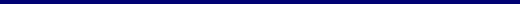     Kneza Muncimira naslijedio je oko 910. njegov sin Tomislav koji je vladao u doba prodiranja mađarskih konjanika, prema zapadnoj i južnoj Europi. Nakon osvajanja Panonske, Mađari su napali i Dalmatinsku Hrvatsku, ali Tomislav ih je u žestokim izravnim okršajima, te ratnim lukavstvima i zamkama potpuno razbio i uništio.

    Teško poražene i ponižene ostatke Arpadove vojske, knez Tomislav stao je čistiti iz svoje kneževine. Tako je pobjednički ušao u Panonsku Hrvatsku, gdje ga je hrvatski narod oduševljeno dočekao kao svoga spasitelja, dok su razbijeni Mađari bježali preko Drave koliko su ih noge nosile. 

    Ta je pobjeda bila veoma važna za naš hrvatski narod,  jer su se tada po prvi put spojili sjeverni i južni krajevi, od Drave do mora u jedinstvenu hrvatsku državu. Ona se je prostirala od Raše pa sve do Srijema, Drine i  Zahumlja, a u njoj su bili i neretvanski otoci Vis, Brač i Hvar, te dalmatinski gradovi. Naime, Bizant je u to doba zbog opasnih bugarskih prijetnji sklopio savez s Tomislavom i za uzvrat mu je predao dalmatinske gradove. Hrvatska je tada imala 119 823 kvadratnih kilometara.

    Širenjem Kneževine Hrvatske, jačala je i njezina vojna snaga. Tako je bizantski car Konstantin VII. Porfirogenet napisao u svojoj knjizi "O upravljanju carstvom" ("De administrando imperio"), da je za Tomislava "Hrvatska mogla dići 60 000 konjanika i 100 000 pješaka; da je imala 80 velikih brodova (sagena), na svakome do 40 mornara-ratnika, i 100 manjih brodova (kondura), na svakome 10-20 mornara-ratnika". Na brodovima je osim mornara-ratnika bilo i veslača.

    U knjizi je car Konstantin također zapisao: "ni sagene ni kondure Hrvata ne polaze u rat ni protiv koga, osim ako ih netko napadne, nego s tim brodovima hrvatski trgovci plove od luke do luke po neretvanskom kraju i po dalmatinskom zaljevu sve do Venecije."  

    Godine 924. Bugari su napali Srbiju i porazili župana Zahariju, koji je potom s mnogo Srba pobjegao u Hrvatsku, gdje su zahvaljujući Hrvatima i Tomislavu spasili žive glave. Nažalost, Tomislav je i prije više puta spašavao Srbe od Bugara, što se je u kasnijim stoljećima pa sve do današnjih dana pokazalo kobnom greškom po hrvatski narod.    Zbog snažne države i vojske, te velikog rasta osobne moći i ugleda, mudri vladar Tomislav odlučuje kneževinu pretvoriti u Kraljevinu Hrvatsku. Tako je 925. okrunjen za hrvatskg kralja (rex Croatorum) uz blagoslov Svete Stolice i pape Ivana X.

    Naglo jačanje Hrvatske nije odgovaralo bugarskom caru Simeonu, pa je on god. 926. poslao jaku vojsku, koju je kralj Tomislav "lijepo" dočekao i tako razbio da se malo koji bugarski vojnik vratio natrag u Bugarsku. Poraz bugarske vojske, u to doba jedne od najjačih u Europi, najbolji je dokaz hrvatskih vojnih snaga za vrijeme kralja Tomislava.

     Kralj Tomislav je napravio velike stvari za hrvatski narod; osigurao je narodni i državni opstanak Hrvata, učvrstio je i ojačao razvitak trgovine i gospodarstva, te je snažno privukao dalmatinske gradove i otoke koji su se tako brže pohrvaćivali. Također je mudro sredio unutrašnje probleme, kad je čvrsto stao iza donesenih zaključaka o jedinstvenoj crkvenoj jurisdikciji.

     Jednog od najvećeg i najslavnijeg velikana hrvatske povijesti, žestokog ratnika i prvog hrvatskog kralja Tomislava, naslijedio je god. 928. njegov mlađi brat Trpimir II.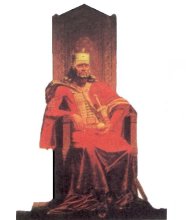 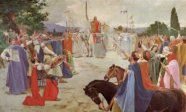 